Forage Crops - 	CSS 210 - 	Spring 2019CRN: 40225	Meeting: MW	10:00 – 11:50 in WOH - 217Instructor:		Steven Skarda	Office: WOH-222Phone:  		541-917-4654		Office Hours: M 1-1:50,  W 1 – 1:50 Class WebSite 	MOODLE 		e-mail:	skardas@linnbenton.eduOffice Hours: 	Stop & chat if my door is open! You can make an appointment. Required Text:	No textbook required.  There are articles on MOODLE and internet you need to access. You need access to a computer and printer.			1 OR 1 ½ inch 3-ringbinder 			Tab dividers			College ruled, lined paperGOALS:  Emphasizes practices that produce maximum economic returns for land devoted to hay or pasture. Students identify and describe factors contributing to pasture ecosystems, factors effecting forage plant growth and nutritive value, and identify major forage species and weeds that inhabit western pasture.  This course also provides an introduction to pasture production and management, forage preservation and utilization.  We will use critical thinking, case studies, discussions and other resources to understand the advantages/disadvantages of various management practices.  You acquire knowledge of basic forage crops management as currently understood.  Note: This is a professional technical course that may not be accepted by four-year institutions.GRADING: Tentative class points are as follows:Quiz and exam material will come from class lectures, handouts, labs and assigned readings. Prerequisite:  College level reading and writing skills Student Expectations:  You are responsible for material covered in lecture, lab and on-line.  Lecture will give an overview of material covered – you must read the articles to get details for quizzes and exams.  Agriculture is the science/practice of farming, including growing of crops and rearing animals to provide food, wool, and other products.  Agriculture is the manipulation of biological processes to achieve a defined outcome. The better your understanding of the biological system, the more likely you are to achieve the desired outcome.Class Meetings Attending is essential for achieving a good grade. There are a variety of activities including: lecture, discussions, worksheets, active learning, and group work.  Use your MOODLE course calendar to identify the topics that we will focus on during class and scan the appropriate material on-line before class.MAKE-UP EXAMS will NOT be given after the scheduled date for an exam except for reasons of illness or emergency beyond the student's control. CONTACT ME BEFORE TEST TIME IF ABSENCE IS UNAVOIDABLE. If for any reason you are unable to take a quiz at the scheduled time, and fail to make arrangements with the instructor prior to the exam, you will be given a zero.                           All assignments are due at the beginning of class if due that day or at the end of class if it was the day’s assignment.  After five minutes no more papers will be accepted.  There will be only one paper accepted late- MAKE IT COUNT!Attending all classes is essential. With regard to TRAVEL PLANS – It is your responsibility to make certain that travel plans you make, or made for you, do not conflict with the course calendar. Travel plans conflicting with scheduled assignment due dates or exam/quiz dates do not excuse you from missing critical course dates.Do NOT ask to “round-up” your grade, consider your “special circumstance(s)” (unless backed by LBCC policies), or offer additional extra credit to boost your grade. If you are worried about your grade, be proactive and come to my office for help. Simply sending an email does not then make it my responsibility to follow-up with you as the student.LEARNING ENVIRONMENTI value the learning experience of every student in my classroom. I ask that we do not tolerate any disrespectful or disruptive behavior in the classroom. If you have a concern or witness anything in class, please let me know. Maintaining a respectful and peaceful classroom atmosphere is an important component to facilitating your success as students.STUDENT BEHAVIOR: Although collaboration is important in learning, ultimately each student is responsible for demonstrating individual ability.  Cheating on exams and copying homework/lab activity reports will result in a zero for that activity and may result in further disciplinary action.  Likewise, attendance and participation are an essential part of the college experience, and any behavior that interferes with other student’s learning or personal safety may result in further disciplinary action.  The basis for determining behavior and expectations in this class is outlined in the LBCC Student Handbook.Students who are using cell phones, texting, or using computers for non-class related activities will be asked to leave regardless of the class activity at that time. This may result in the forfeiture of quiz scores, extra credit or in-class earned points. Use of electronic devices not related to class business is distracting and disrespectful to your fellow students and the instructor. If you leave class to answer/place a call/text message, you will be asked to leave for the rest of the day. Anyone who needs to have a phone on (emergency only) must clear it with the instructor.*Disruptive children are not allowed in the classroom.“Disabilities Services and Emergency Planning – Meet with Instructor Week One “If you have emergency medical information for your instructor, need special arrangements to evacuate campus, or have a documented disability, meet with your instructor no later than the first week of the term to discuss your needs & present your ODS accommodation letter.  If you have a documented disability that will impact you at college & have yet to seek accommodations, contact the Office of Disability Services (ODS) to document your disability with LBCC.  Only students who present an accommodation letter to an instructor are entitled to academic accommodation.  ODS may be reached from any LBCC campus/center by email to ODS@linnbenton.edu or calling 917-4789.   "Additional instructional services, beyond classroom instruction are available for all students at the Learning Center"The LBCC community is enriched by diversity. Everyone has the right to think, learn, and work together in an environment of respect, tolerance, and goodwill. We actively support this right regardless of race, creed, color, gender, sexual orientation, and as otherwise noted in Board policy.  (Related to Board Policy #1015)CSS 210	Forage Crops	Spring 2019		Tentative schedule of topics		Assignments, their due date and field trips will be posted on MOODLEWEEK 1	Class introduction/expectations.  Pasture ecosystem; Biotic vs abiotic factors, soilApril 3		health, photosynthesis, C3 vs C4, plant morphologyWEEK 2	Forage identification, forage types and selection,April 8	 WEEK 3	EXAM 1 MONDAYApril 15	Pasture establishment and renovation, irrigation, soil testing, fertilizationWEEK 4	Grazing management, plant growth cycle, response to defoliation, forage quality, April 22	forage samplingAbstract 1 Wednesday, April 24WEEK 5	Types of grazing, MIG (Management Intensive Grazing) and Rotational GrazingApril 29	EXAM  2 MONDAYWEEK 6	Animals/plants Response to GrazingMay 6		Abstract 2 Wednesday, May 8WEEK 7 	Pasture/paddock layout, mud management, watering layout, fencingMay 13	 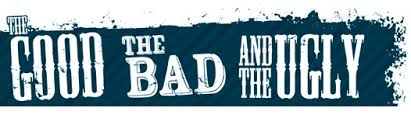 WEEK 8	Forage related animal disorders-partial list/summary; bloat, laminitis, nitrate May 20	poisoning, fescue toxicosis, grass tetany, selenium deficiency, alkaloids, prussic acid poisoning, sweet clover poisoning, hyperkalemia in equine and dairyEXAM 3 WEDNESDAYWEEK 9	No Class Monday – Memorial HolidayMay 27	Weed management.  Internal parasites and grazing management.Abstract 3 Wednesday, May 29WEEK 10 	Forage preservation; hay, silage, bailage and stockpiling.June 3	 	FINAL EXAM 	June 12th   WEDNESDAY		8:00 – 9:50 am Calendar of class activities is tentative and subject to change.It is your responsibility to keep informed of course content and schedule changes so attend regularly.  If you miss a class, get the material from a classmate as soon as you return.  Exams/Quizzes (3 at 40 pts each)120 ptsA= 90 – 100%	 Activities/homeworks  60 ptsB= 80 – 89	 Abstracts (3 at 10 pts each)   30 ptsC= 70 – 79Final (comprehensive)100 ptsD= 60 – 69310 ptsF= 59 or less	 